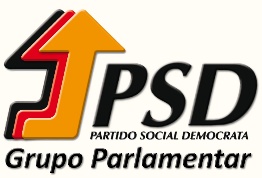 PROJETO DE VOTO DE CONGRATULAÇÃO n.º 319/XIV/2.ªPela celebração do Dia do Estado-Maior General das Forças ArmadasNo passado dia 3 de setembro de 2020 assinalou-se o Dia do Estado-Maior General das Forças Armadas (EMGFA). O EMGFA foi criado em 1974 enquanto órgão de apoio do CEMGFA, sendo, responsável por planear, dirigir e controlar o emprego das Forças Armadas no cumprimento das missões operacionais que a estas incumbem, a fim de garantir a defesa militar da República e contribuir para a segurança e o desenvolvimento de Portugal, para o bem-estar dos Portugueses e, ainda, para afirmar o País como coprodutor de segurança internacional.A sua evolução ao longo dos anos espelhou também a própria evolução das nossas Forças Armadas e da Defesa Nacional contribuindo, de forma inequívoca para o seu prestígio em Portugal e no Mundo.Isto mesmo está bem evidente na resposta que as Forças Armadas deram e continuam a dar no contexto da pandemia da Covid-19, em estreita colaboração com a sociedade civil e outros setores do Estado, assumindo um papel de verdadeiro agente de proteção civil, que acaba por ser natural fruto da preparação, experiência e capacidade dos nossos militares para enfrentar situações de crise.Sob a liderança do EMGFA as Forças Armadas assumiram um papel determinante na contenção do surto pandémico que vivemos e conseguiram, em paralelo, continuar a desempenhar o tradicional brio e empenho todas as outras missões que lhe são atribuídas.É o caso das nossas forças destacadas no estrangeiro, ao serviço de diversas organizações internacionais, em missões de produção de paz e segurança, permitindo ao Estado português respeitar os compromissos que assume perante os seus parceiros internacionais e elevando bem alto o nome de Portugal por esse mundo fora.O papel do EMGFA, através da sua liderança, tem sido assim determinante, ao longo de todos estes anos, para consolidar a imagem das Forças Armadas como instituição fundamental para Portugal, quer no apoio às populações internamente, quer na promoção da segurança internacional.Assim, a Assembleia da República, reunida em Plenário, congratula-se pela comemoração do dia do Estado-Maior General das Forças Armadas e, na pessoa do Almirante António Silva Ribeiro, atual Chefe do Estado-Maior General das Forças Armadas, reconhece o papel fundamental das Forças Armadas no plano interno e na promoção de Portugal no Mundo.Palácio de São Bento, 7 de fevereiro de 2020Os Deputados do PSDAna Miguel dos SantosCarlos Eduardo Reis